令和５年３月２２日三重テレビ社会事業委員会様からご寄付いただきました　三重テレビ社会事業委員会様から、２０１，０００円を本会にご寄付いただきました。頂戴した寄付金は本会事業に活用させていただきます。誠にありがとうございました。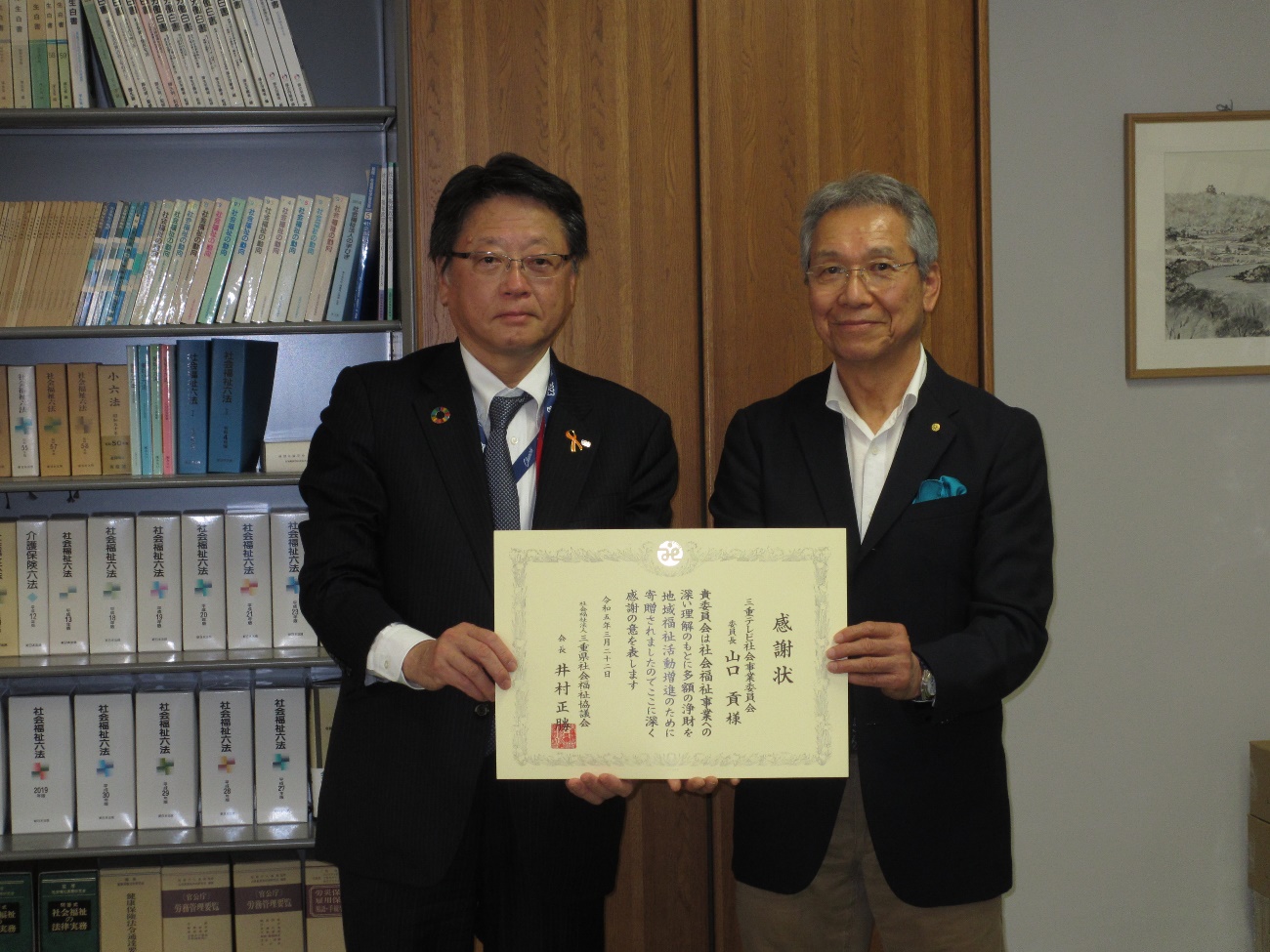 　左から順に　三重テレビ社会事業委員会　　　　　委員長　　山口　貢　様　社会福祉法人　三重県社会福祉協議会　会長　　井村　正勝